Муниципальное бюджетное дошкольное образовательное учреждение детский сад комбинированного вида № 15 города Кропоткина муниципального образования Кавказский районОтчет о результатах самообследованиямуниципального бюджетного дошкольного образовательного учреждения детский сад комбинированного вида № 15 г. Кропоткин за 2018 годг. Кропоткин Раздел 1. Общая характеристика дошкольного образовательного учрежденияНаименование учреждения: Муниципальное бюджетное дошкольное образовательное учреждение.Год основания: 1977 год.Тип:  Дошкольная образовательная организацияВид:  Детский сад комбинированного видаУчредительные документы:Лицензия на образовательную деятельность: лицензия  Министерства образования и науки Краснодарского края  на осуществление образовательной деятельности (дошкольное образование) Серия 23 Л01 № 0002096, регистрационный номер 05176 от 26 декабря 2012 г. Приказ от 12.12.2014 № 5432Срок действия лицензии - бессрочнаяЛицензия на осуществление медицинской деятельности Серия ЛО23-01 № ЛО23-01-004513, от 13 апреля 2012 г., срок действия лицензии - бессрочная Свидетельство о постановке на учет в налоговый орган - серия 23 №008285778 от 03.06.1996г.Свидетельство о внесении записи в ЕГРЮЛ -серия 23 № 008459133 от 12.11.2011г.Устав МБДОУ д/с-к/в №15 утвержден Постановлением  администрации муниципального образования Кавказский район от  07.08.2015 г.  № 1168Фамилия, имя, отчество руководителя: Заведующий: Блиняева Татьяна НиколаевнаОбразование высшее.  Педагогический стаж 23 года. конт.тел. 8 (861 38) 7-07-46Старший воспитатель: Некрасова Ангелина АлександровнаОбразование высшее. Педагогический стаж 23 года.конт.тел. 8 (861 38) 7-07-46Завхоз: Хохлачева Светлана Ивановнаконт.тел. 8 (861 38) 7-07-46Полное и краткое название по Уставу:Муниципальное бюджетное дошкольное образовательное учреждение детскийсад комбинированного вида № 15 города Кропоткин муниципальногообразования Кавказский район.Сокращённое название: МБДОУ д/с – к/в № 15Место нахождения (юридический и фактический адрес) МБДОУ д/с–к/в №15352380, РФ, Краснодарский край, Кавказский район, город Кропоткин, переулокКолхозный, 28Телефон: 8 (861-38) 7-07-46Факс: 7-07-46Адрес сайта: http://mbdou15-krop.ruЭлектронная почта: detsad – 15 кrp@mail.rue-mail: detsad_15krp@mail.ruУчредитель: управление образования администрации муниципальногообразования Кавказский район.В результате государственной аккредитации образовательное учреждение получило статус как детский сад комбинированного вида 2 категории в 2004 году. В 2005 и в 2010 году подтвердил свой статус при проведении очередной аккредитации (приказ департамента образования и науки Краснодарского края № 2410 от 22 июля 2010 г. «О результатах государственной аккредитации образовательных учреждений» (МДОУ №15 – аккредитован, протокол № 22 от 15 июля 2010). Структура и количество групп:  в дошкольном учреждении функционирует  7 групп, из них: 5  групп общеразвивающей направленности, 2 группы компенсирующей направленности. Наполняемость МБДОУ в 2018 году составила  159 детей. Средняя посещаемость в группах не превышает норм, утвержденных СанПиНом.Режим работы МДОУ:· Рабочая неделя – пятидневная;· Длительность работы учреждения – 10 час. 30 мин.;· Пребывание детей в ДОУ с 07.30 – 18.00;· Нерабочие праздничные дни устанавливаются согласно действующему законодательству РФ.Органы государственно – общественного управления:   Система управления в МБДОУ детский сад комбинированного вида №15 состоит из двух структур:1 структура – общественное управление, состоящее из: педагогического совета;совета родителей.Их деятельность регламентируется Уставом МБДОУ и соответствующими положениями.II структура – административное управление, состоящее из трех уровней:I уровень – заведующий МБДОУ, управленческая деятельность которого обеспечивает следующие условия для реализации функций управления воспитательно-образовательным процессом в МБДОУ:правовые;материальные;социально – психологические;организационные.Объектом управления заведующего является весь коллектив МБДОУ.II уровень – старший воспитатель, завхоз, старшая медицинская сестра.Объектом управления сотрудников второго уровня является часть коллективасогласно их функциональным обязанностей.Старший воспитатель осуществляет руководство и внедрение программ,педагогических технологий, проводит мониторинг, организует методическоеобеспечение.Завхоз обеспечивает организацию труда обслуживающего персонала.Старшая медицинская  сестра ДОУ взаимодействует с педагогами,обслуживающим персоналом, проводит санитарно-просветительную работу средиработников ДОУ и родителей.III  уровень управления осуществляется воспитателями ДОУ, специалистами и обслуживающим персоналом. Объектом управления являются дети и родители (законные представители). Все эти функциональные подразделения в структуре детского сада специализированы и нацелены на выполнение определенных видов управленческих действий и могут принимать решения относительно круга специальных вопросов. Существующая система управления работает эффективно, дает устойчивые положительные результаты.План развития и приоритетные задачи на учебный год: В 2018 году ДОУ решает следующие задачи:1. Совершенствовать систему взаимодействия детского сада с семьями воспитанников и физкультурно - оздоровительными организациями города по физическому развитию и оздоровлению детей.2. Совершенствовать работу по экологическому воспитанию через поднятие теоретического уровня и профессионального мастерства педагогов, внедрение в практику работы ДОУ современных педагогических технологий по исследовательской и экспериментальной деятельности дошкольников3. Изучить принципы формирования и создать оптимальную развивающую предметно – пространственную среду для обеспечения единого процесса социализации-индивидуализации с учетом детских потребностей, возможностей и способностей. Раздел 2. Особенности образовательного процесса Программное обеспечение ДОУ: Содержание и организация образовательной деятельности определяется основной общеобразовательной программой- образовательной программой дошкольного образования МБДОУ д/с-к/в № 15 разработанной в соответствии с федеральными государственными стандартами дошкольного образования, на основе примерной программы дошкольного образования «От рождения до школы» под редакцией Н.Е. Вераксы, Т.С. Комаровой, М.А.Васильевой. Допущена Министерством образования РФ.Программа утверждена Педагогическим советом ДОУ 31 августа 2018 года.	Также реализуются парциальные программы для всех возрастных групп дошкольного возраста, в соответствии с федеральным государственным образовательным стандартом дошкольного образования:О.А.Воронкевич «Добро пожаловать в экологию» Спб, ДЕТСТВО –ПРЕСС», 2012 Программа музыкального воспитания «Ладушки» И.М. Каплуновой. «Цветные ладошки» И. Лыковой, «Физическая культура для малышей» С.Я.Лайзане, Н. Н. Авдеева, Р. Б. Стёркина, О. Л. Князева «Основы безопасности детей дошкольного возраста», Спб, «ДЕТСТВО –ПРЕСС», 2009Охрана и укрепление здоровья детей (здоровьесберегающие технологии и среды в ДОУ, мероприятия и программы, направленные на укрепление здоровья детей, наличие инклюзивных программ):  В ДОУ реализуются современные образовательные и здоровьесберегающие технологии:·     «Воспитание здорового ребенка» М.Д. Маханева;·     «Здоровый малыш» З.И.Береснева·    «Театр физического воспитания детей дошкольного возраста» Н.Н.Ефименко·     Элементы проблемного и развивающего обученияЦель: охрана и укрепление здоровья ребенка, создание оптимального режима дня, обеспечивающего гигиену нервной системы ребенка, комфортное самочувствие, нервно-психическое и физическое развитие.Ежемесячно составляется план оздоровительных мероприятий для детей.Ежедневно педагогами используются здоровьесберегающие технологии: ·     Утренняя гимнастика·     Упражнения после сна·     Проведение закаливающих процедурСведения об уровне здоровья воспитанников Организация специализированной (коррекционной) помощи детям, в т.ч. детям с ограниченными возможностями здоровья:  В ДОУ разработана и реализуется «Адаптированная основная образовательная Программа для детей с  нарушениями речи». Так же функционирует ПМПк (психолого-медико-педагогический консилиум) для оказания специализированной помощи детям, в т.ч. детям общеразвивающих групп.На начало года группы компенсирующей направленности с нарушениями речи «Ягодка» и «Ромашка» составляли 24 ребёнка, из них: 12 детей - второй год обучения ОНР III ур., 9 – первый год обучения ОНР III ур., 3 имели заключение ПМПк ОНР I ур. При выпуске детей в школу по окончании коррекционно-развивающей работы, по итогам проведённого районного ПМПк в апреле 2018г. все дети имели положительную динамику. 13 детей - чистая речь, 10 детей - значительные улучшения, один ребёнок выбыл 14.03.2018г. со значительными улучшениями. 	С целью выявления детей с речевой патологией на протяжении 2018 года проводилось логопедическое обследование детей 3 – 7 лет ДОУ. Все дети, нуждающиеся в логопедической помощи, взяты на учёт, родители приглашены на консультации к учителю-логопеду, педагогу - психологу. По заключению ПМПк от 10.04.2018г. были зачислены в группу компенсирующей направленности с нарушениями речи 18 детей на 2018 – 2019 учебный год – все дети ОНР III.	Все мероприятия, включённые в годовой план организационно – методической и коррекционно- развивающей работы выполнены.Дополнительные образовательные услуги: В 2018 году  в МБДОУ д/с-к/в №15 осуществляло работу 5 кружков,по направлениямхудожественно- эстетическое:-«Изобразительная деятельность» (художественно-творческое развитие)руководитель изостудии педагог дополнительного образования Некрасова А.А.-«Ритмическая мозаика» (ритмическая пластика для детей дошкольного возраста),музыкальный руководитель Онзуль Е.П.;социально-активизирующее:"Обучение чтению" (обучение дошкольников чтению),учитель-логопед Палапина С.Б., учитель-логопед Кривощекова Е.В.-"Всезнайка"педагог-психолог Рыбак В.А.физическое развитие:-"Здоровячок"инструктор по физической культуре Семенова Т.В.Всего кружки посещало 95 детей - 57 % от общего количества детей в МБДОУ.Работа ДОУ с родителями воспитанников:  	в течение 2018 года проведена работа с родителями воспитанников:Мастер-класс: совместно с детьми и родителями – «Подвижные игры»Фотовыставки «Я в моем городе» или труд взрослых (Фото родителей на работе)Выставка поделок из природного материала «Дары осени»Проект детско-родительский «Мои игры с родителями»Изготовление оригинальных украшений к новогоднему оформлению (педагог-ребенок-родитель)Мастер-класс "Зарядка" (в качестве воспитателя – родитель)Творческий конкурс рисунков для родителей «Я и мои правила»Мастер-класс «Мы такие разные» (по особенностям стран).Участие родителей в новогоднем утреннике (исполнение ролей на празднике).-Фотовыставка «Семейные каникулы», «Мы весну подарим мама»;-Выставка творческих работ: «Яблочный спас», «Пасхальная неделя»-Фольклорные праздники: "Осенняя ярмарка" , "Масленичная ярмарка", "Пасха в кубанской семье", "Яблочный спас";-Неделя семьи « Моя семья»;-Оформление семейных газет «Папа может всё, что угодно»;-Тематические консультации в группах;-День открытых дверей; - 10 тренингов;- 2 общих родительских собрания;- 4 заседания Совета родителей;В родительских уголках оформлены папки-передвижки, стенды, памятки, буклеты, куда помещались информационные материалы, согласно календарного плана.      С родителями вновь поступающих детей проводились беседы, заключались договора, проводилась экскурсия по детскому саду.Консультационный центрВ 2018г. для семей, посещающих КЦ были проведены следующие мероприятия:на сайте МБДОУ обновлена информация об о Консультационном центре; круглый стол «Здесь Вас ждут, вас рады видеть».тематические беседы по вопросам воспитания и развития детей.консультации по вопросам адаптации к детскому, когда ребенок пойдет в сад; вопросам питания ребенка дома, вопросы развития мелкой и общей моторики, развития памяти и внимания.семинар-практикум совместная деятельность специалистов с детьми и их родителями.Анализ результатов деятельности КЦ показал, что работа центра необходима и актуальна. Раздел 3. Условия осуществления образовательного процесса Характеристика территории ДОУ. Организация развивающей предметно- пространственной среды:Детский сад располагается в  двухэтажном кирпичном здании, построенном в 1977 году. Общая площадь МБДОУ д/с-к/в № 15 – , площадь озеленения . Свидетельство о государственной регистрации зданий о государственной регистрации земли (серия 23-АК № 470433 от 10.12.2009г., серия 23-АК №470434 от 10.12.2009г., серия 23-АК № 470435 от 10.12.2009г.).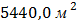 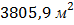 Территория детского сада имеет ограждение и разбита на следующие участки:·     Спортивная площадка  – 1 шт.;·    7 прогулочных участков, соответствующих СанПиН, оборудованных песочницами, столами и скамейками.Детский сад имеет  холодное и горячее водоснабжение, центральное отопление.Детский сад не имеет площадей, сданных в аренду.Материально-техническая и развивающая среда МБДОУ д/с-к/в №15 соответствует санитарно-гигиеническим требованиям.Познавательное и социально-личностное развитие ребенка осуществляется в следующих помещениях:	·     Групповые комнаты. Во всех группах детского сада  созданы условия для разнообразных видов активной деятельности детей – игровой, познавательной, трудовой, творческой и исследовательской.  Группы оснащены  игрушками и пособиями в соответствие с возрастными особенностями детей. Эстетическое оформление групповых комнат способствует благоприятному психологическому климату, эмоциональному благополучию детей.	·     Художественно-эстетическое направление работы проходит в музыкальном зале и изостудии, оснащенными пианино, музыкальным центром, музыкальными и шумовыми инструментами, ноутбуками, мольбертами для рисования.	·     Двигательная деятельность осуществляется в музыкальном зале и на спортивной площадке на территории детского сада.	·     Коррекционная работа осуществляется в кабинетах учителя-логопеда и педагога-психолога, в которых имеются дидактические игры, ноутбуки, стол для пескотерапии, развивающий набор Пертра.Программно-методическое обеспечение педагогов осуществляется в методическом кабинете, где имеется необходимая литература, медиатека, наглядные пособия по всем направлениям деятельности детского сада.  Организация питания, состояние обеспечения безопасности: Организация питания воспитанников осуществляется в соответствии с СанПиН 2.4.1.3049-13, с утвержденным 10-ти дневным меню. На каждое блюдо имеется технологическая карта. В ДОУ создан бракеражная комиссия по питанию, контролирующая работу пищеблока.     Пищеблок на 100% укомплектован кадрами. Помещение пищеблока размещается на первом этаже, имеет отдельный выход. Санитарное состояние пищеблока соответствует требованиям Сан ПиН.Готовая пища выдается только после снятия пробы медработником и соответствующей записи в Журнале бракеража  готовых блюд.  Обеспечение безопасности жизни и деятельности детей:Обеспечение безопасности в ДОУ – одно из направлений работы администрации. В ДОУ установлена АПС (автоматическая пожарная сигнализация),  КТС -«кнопка тревожной сигнализации». В наличии смонтированные системы видеонаблюдения на объекте (2 видеокамеры). В ДОУ введен пропускной режим. Дошкольное учреждение охраняется в дневное время силами лицензированного охранного предприятия ООО Частная охранная организация «Казачий дозор», в ночное время и выходные дни – силами сторожей. Территория ДОУ огорожена металлическим забором. Разработан паспорт дорожной безопасности, паспорт антитеррористическойзащищенности.В детском саду систематически отслеживается:·     состояние мебели в группах,·     освещенность в групповых комнатах и кабинетах.·     санитарное состояние всех помещений ДОУ и его территории.·     соблюдение режимных моментов, организация двигательного режима.Раздел 4. Результаты деятельности ДОУВ течение 2018 года воспитанники участвовали в творческих конкурсах на Международном и Всероссийском уровнях. Кураторами воспитанников были педагоги ДОУ и родители (законные представители).       Показателем профессионализма педагогов является участие их в конкурсах различного уровня и методических мероприятиях. Воспитанники ДОУ, педагоги постоянные участники районных, краевых и всероссийских  мероприятий, творческих конкурсов: Участие воспитанников в муниципальных, краевых, всероссийских конкурсах Участие воспитанников в интернет олимпиадах, конкурсахУчастия педагогических работников в профессиональных конкурсах (муниципальные, краевые, интернет-конкурсы)Публикация педагогических разработок и методических материалов в СМИ, размещение материалов в сети ИнтернетИнновационная деятельностьВ течение года педагоги активно внедряли инновации: создание, внедрение и использование новых эффективных технологий, таких как интегрированный метод обучения дошкольников, проектная деятельность в детском саду. Одним из условий качественного освоения образовательной программы является овладение педагогами новых форм в образовательном процессе в соответствии с ФГОС, внедрение элементов музейной педагогики и педагогического проектирования, использование проектной деятельности в работе с детьми. Внедрение информационно- коммуникативных технологий в работу дошкольного учреждения побуждает воспитателя к включению в образовательный процесс мультимедийных презентаций для облегчения понимания ребёнком сложных тем, событий, явлений реальной жизни, для поддержки и развития образовательного процесса. В настоящее время в МБДОУ создана и постоянно пополняется медиатека для работы с детьми. Педагоги, участвующие в инновационной деятельности делятся своим опытомколлегами на уровне учреждения, участвуют в районных мероприятиях, аиспользуя интернет-пространство - распространяют продукты инновационнойдеятельности на федеральном уровне.Мероприятия по профилактике простудных заболеваний:-Консультации для воспитателей:«Формы работы педагогов по укреплению физического здоровья детей»; «Здоровьесберегающие технологии в ДОУ;«Грипп-профилактика в ДОУ».-Консультации для родителей:«Единый режим дня дома и в ДОУ детского сада»;Санитарный бюлетень;-Коллективные просмотры:«Использование здоровьесберегающих технологий в образовательном процессе».-Мероприятия с участием родителей:«Мы- спортивная семья».Мероприятия для решения годовых задач:Праздник по ситуации месяца: «Как в нашем саду хорошо!»Праздник по ситуации месяца: «Осенины". «День знаний»Праздник «Здравствуй Осень»Праздник «Дружба народов»Конкурс «До-рисуйка» (Думаем, фантазируем, рисуем)Конкурс рисунков на асфальте «Планета детства» Выставка газет «Как я провел лето!»Праздник по ситуации месяца: «Кругосветное путешествие»"День инвалидов"Выставка детских рисунков «Несуществующее животное»«Мастерская Деда Мороза» - изготовление атрибутов к Новогоднему украшению группы.Праздник по ситуации месяца: «Новый год»«Самым красивым, родным и любимым» - праздник для взрослых и детей,посвященный Дню матери.Мнение родителей и представителей (законных представителей)  о деятельности ДОУ и качестве предоставляемых им услуг:  по итогам анкетирования в декабре 2018 года «Удовлетворенность качеством дошкольного образования» составила 95 % .Информация СМИ о деятельности ДОУ: краевая газета «Молодежный Вестник Кубани» от 26.12.2018.Раздел 5. Кадровый потенциалМБДОУ д/с-к/в № 15 в 2018 году укомплектован штатами на 100%.Качественный и количественный состав педагогического коллектива:Педагогический коллектив насчитывает 17 педагогов: 1 старший воспитатель11 воспитателей, 1 музыкальный руководитель, 2 учителя-логопеда, 1 педагог-психолог, 1 инструктор по физической культуре, 1 педагог дополнительного образования по изодеятельности (0.5ст.)Все педагоги имеют педагогическое образование.высшее –  10 педагогов  (59%)среднее профессиональное образование –  7 педагогов (41%)Высшую квалификационную категорию имеют – 4 человека (24%),  первую квалификационную категорию- 7 (41%)Дополнительная информация.Педагоги, прошедшие курсы повышения квалификации в 2018 году - 10 человек.Некрасова А.А.– старший воспитатель;Пачкова Ю.Е.– воспитатель;Волошина Е.С.– воспитатель;Рыбак В.А.- педагог-психологГончаревская Н.Н. – воспитатель;Суханова Е.П.– воспитатель;Семенова Т.В- инструктор по физической культуре;Акулова Т.А.– воспитатель;Ковалева Г.М.– воспитатель;Ходыкина С.А.– воспитательСоотношение воспитанников, приходящегося на 1 взрослого:  в  2018 году соотношение воспитанников ко всем сотрудникам, приходящегося на 1 взрослого, составил 4,1 чел.; Заключение. Перспективы и планы развития     Выводы: Анализ деятельности детского сада за 2018 год показал, что учреждение имеет стабильный уровень функционирования.1. Воспитательно -образовательная деятельность велась в соответствии с поставленными целями и задачами.2. В группах создается развивающая предметно-пространственная среда в соответствии с ФГОС ДО.3.Осуществлялось сотрудничество с социумом.4. Родители (законные представители) воспитанников участвуют в жизни детского сада. 5.Наполняемость групп  соответствует требованиям СанПиН 2.4.1.3049-13.6. Качество и организация питания соответствует требованиям СанПиН 2.4.1.3049-13.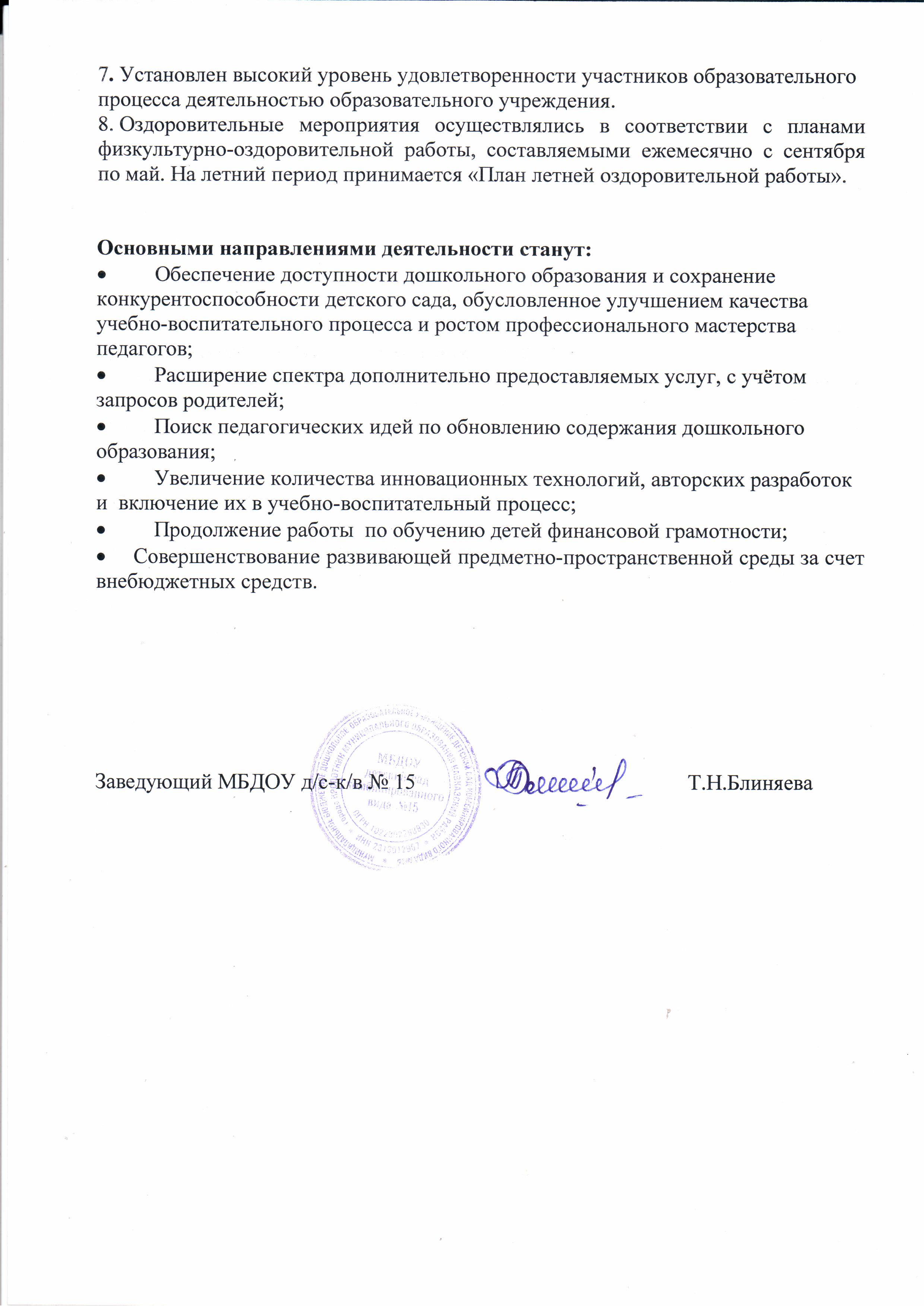 Вторая группа раннего возраста "Теремок"Младшая группа "Одуванчик"Средняя группа "Ромашка"Старшая группа "Ягодка"Старшая группа компенсирующей направленности "Сказка"Подготовительная к школе группа компенсирующей направленности "Колокольчик" Подготовительная к школе группа "Ласточка"годВсего детей%посещаемостиПропущено одним ребенком по болезни201815973,00%4,3УчрежденияЦели, задачи взаимодействияФормы работыМБДОУ д/с-к/в № 4МБДОУ д/с-к/в № 5-обмен опытом-оптимизация воспитательно-образовательного процесса-обогащение новыми педагогическими технологиями- взаимопосещение- дни открытых дверей- совместные конкурсы-просмотр образовательных видов деятельностиМБОУ СОШ № 3,11Решение задач преемственности ДОУ и СОШ-взаимопосещение -совместные педсоветы-экскурсии-совместное проведение праздников- участие педагогов школы в родительских собранияхККИДППО г.Краснодарповышение уровня квалификации сотрудниковкурсы переподготовки и повышения квалификацииДетская художественная школа оптимизация воспитательно-образовательного процесса- экскурсии;- концерты;- взаимопосещенияИсторико -краеведческий музейПриобщение к истории края, села- экскурсии- праздники- выставкиДетскаяполиклиника ГУЗ ЦРБобеспечение медицинского контроля над здоровьем воспитанников-плановое обследование детей специалистамиДетская библиотека оптимизация воспитательно-образовательного процесса-посещение тематических выставок-участие в тематических выставках-экскурсии в библиотеку- консультации, работа с литературой разного направления, использование библиотечных фондов.Ф.И.О. педагогаНаименование конкурсного мероприятия Ф.И.О.воспитанникаВолошинаЕленаСергеевнаМуниципальный детско-юношеский конкурс декоративно прикладного творчества« Зимняя сказка -2018"ВолошинаДарьяЛауреатМуниципальный творческий конкурсЯ люблю тебя жизнь!»ВолошинаДарья ПобедительВолошинаДарьяЛауреатМуниципальный нтеллектуальный"Шахматный турнир»ВолошинаДарьяПризёрВолошинаДарьяЛауреатМуниципальный творческий конкурс«Дед Мороз и Снегурочка -2019»ВолошинаДарья УчастникВолошинаДарьяЛауреатПачкова Юлия ЕвгеньевнаXV Всероссийский конкурс детско — юношеского конкурса по пожарной безопасности "Неопалимая купина"НовиковМаркПобедительмуниципальн.этапаМуниципальный детско-юношеский конкурс декоративно прикладного творчества « Зимняя сказка -2018"Пачков МаксимПобедительмуниципальн.этапаНовиковМаркПобедительмуниципальн.этапаСуханова Елена ПавловнаXV Всероссийский конкурс детско — юношеского конкурса по пожарной безопасности "Неопалимая купина"СухановаМарияПобедительмуниципальн.этапаНекрасова Ангелина АлександровнаXV Всероссийский конкурс детско — юношеского конкурса по пожарной безопасности "Неопалимая купина"СахароваМарияПобедительмуниципальн.этапаФедорова Лидия ВениаминовнаМуниципальный интелектуальный"Конкурс чтецов- 2018"ПоповАлександрПобедительФ.И.О.педагогаНаименование конкурсного мероприятияФ.И.О.воспитанникаРезультатучастияКопыловаЕвгенияНиколаевнаВсероссийский конкурс декоративно-прикладного творчества «Ах ты, зимушка-зима!»КротенкоГеоргийлауреат1 степениВсероссийский творческий конкурс «В гости к нам приходит красавица Зима»БаштинскаАнастасиялауреат1 степенилауреат1 степениВсероссийский творческий конкурс «Подарок для защитника»АскеровВладимирлауреат1 степенилауреат1 степениВсероссийский творческий конкурс «Весеннее вдохновение»БаштинскаАнастасиялауреат1 степенилауреат1 степениМеждународный конкурс декоративно-прикладного творчества «Бумажная аппликация»ЛапинаМариялауреатIIIстепенилауреат1 степениВолошинаЕленаСергеевнаВсероссийское издание «Слово педагога»НеупокоеваЮлия 1 местоВсероссийское педагогическое издание «Педология»ГоркавенкоНика1 место1 местоПачковаЮлияЕвгеньевнаВсероссийское образовательное издание «Слово педагога»«В стране дорожных правил »НовиковМарк1местоВсероссийское издание « Слово педагога »"Весеннее вдохновение»НовиковМарк1место1местоВсероссийский дистанционный заочный конкурс «Журнал педагог»«Что мы знаем о времени и часах "СкиданМоника1место1местоСухановаЕленаПавловнаВсероссийское образовательное издание «Педпроспект. Ру»Конкурс «Хочу всё знать»СметанинМихаил1местоВсероссийское издание «Портал образования» Олиппиада «Безопасная дорога (ПДД)»ЗенкинДмитрий1место1местоВсероссийский дистанционный заочный конкурс «Векториада – 2018» Живопись, рисунокХотеевТрофим2 место1местоВсероссийский конкурс «Доутесса»КазановскаяАнна1 место1местоТворческий центр «Светлячок»Блиц-олимпиада «Времена года»КазановскаяАнна3 место1местоЦентр развития дошкольников «Муравей» Олимпиада «Муравей в лесу»НестеровАлександр3 место1местоАссоциация педагогов России «Intellect УМ» Конкурс поделок и рисунков«Весёлая ферма»ЧернышовАнастасия2 место1местоООО «Совушка» Международная викторина «Финансовая грамотность»СметанинМихаил2степень1местоОбразовательный Центр «Лучшее решение» Конкурс поделок и рисунков«Дары осени»АхмеровЯрослав3 место1местоГончаревскаяНатальяНиколаевнаВсероссийское педагогическое издание «Педология»Конкурс «Самый умный»ГончаревскийЯрослав1 местоВсероссийская викторина «Время знаний»Конкурс поделок и рисунков «Подарок ветерану»ДенисенкоВладислава1 место1 местоАкуловаТатьянаАнатольевнаВсероссийский творческий конкурс «Рассударики»Рисунок «Подарок папе к 23 февраля»Аскеров Владимир3 местоВсероссийский творческий конкурс «Рассударики» Рисунок «Пришла весна»Нефедова Станиславалауреат3 местоМеждународная викторина для дошкольников «Совушка»"Финансовая грамотность"Сметанин Михаилдиплом 2 степени 3 местоМеждународная литературная викторина «Новое поколение» «Мои первые стихи»Хотеев Трофимлауреат 1 степени3 местоМеждународная литературная викторина«Путешествие по страницам любимых сказок»Горбатова Вероникалауреат 1 степени3 местоОнзульЕвгенияПетровнаВсероссийская онлайн-викторина для дошкольников «В мире животных»НаумоваСофия1 местоВсероссийская онлайн-викторина «Мои любимые сказки»СкиданМоника1 место1 местоХодыкинаСветланаАнатольевна"Педразвитие"Районная викторина «Путешествие по сказкам К.И. Чуковского» КрыловаВасилиса 1местоПедология.руВсероссийский конкурс «Времена года»ПачковМаксим1место1место«Слово Педагога»Всероссийское тестирование «Движение без опасности»ПачковМаксим1место1местоПедразвитиеРегиональная олимпиада «Животный мир»ПачковМаксим1место1местоЖурнал «ПЕДАГОГ»Всероссийское тестирование «Познавательная математика»ПачковМаксим1место1местоРыбакВикторияАлександровна«Социальная значимость»«Релаксация»СкиданМоника1 место«Диплом Педагога»Всероссийская олимпиада для дошкольников «ПДД и путь домой»ВощевозАнастасияЛауреат I степени1 местоПервый интеллектуальный центр дистанционных технологий сайт«Новое достижение»Онлайн викторина «Всезнайка»Чепелев СемёнЛауреат I степени1 местоСеменоваТатьянаВладимировна«Доутесса»Блиц- олимпиада «Режим дня» Лунгул Владимир1 место«Доутесса»Блиц- олимпиада «Внимание! Пешеход»ЧисловВиктор1 место1 место«Доутесса»«Наша дружная семья»ЧисловВиктор2 место1 местоФ.И.О.педагогаНаименование конкурсного мероприятияРезультатКопыловаЕвгенияНиколаевнаВсероссийский профессиональный конкурс для воспитателей и специалистов ДОУ «Педагогическое творчество воспитателя»лауреат1 степениВсероссийский профессиональный конкурс для педагогов «Педагогическая копилка»лауреат1 степенилауреат1 степениВсероссийский конкурс для педагогов «Природа и экологическая культура»лауреат1 степенилауреат1 степениВсероссийское педагогическое тестирование на тему «Математическое развитие дошкольникалауреат1 степенилауреат1 степениVI Всероссийский педагогический конкурс «ФГОСОБРазование». Профессиональное тестирование в номинации «Теория и практика дошкольной педагогики»победитель1 местолауреат1 степениВсероссийское педагогическое тестирование на тему «Основы безопасности жизнедеятельности дошкольников в условиях ФГОС»лауреат1 степенилауреат1 степениВолошинаЕленаСергеевнаКраевой профессиональный конкурс "Воспитатель года-2019"лауреатмуниципал.этапаВсероссийский конкурс «Доутесса» 1 местолауреатмуниципал.этапаВсероссийский дистанционный конкурс «Воспитатель года России - 2018»1место вКраснодарском краелауреатмуниципал.этапаПачковаЮлияЕвгеньевнаПроект «Финансовая грамотность в ДОУ и ОО»диплом 2 степениБлиц -олимпиада«Время знаний» Основы здорового образа жизни2 местодиплом 2 степени«Методическая копилка»1местодиплом 2 степени«Безопасность дошкольника на дороге: как её обеспечить»участник диплом 2 степени«Гражданско – патриотическое в современных условиях ФГОС»1местодиплом 2 степениСухановаЕленаПавловнаВсероссийский конкурс «Доутесса»Блиц-олимпиада «Занятия по лепке»дипломантВсероссийское СМИ «Время знаний»Блиц -олимпиада« Время знаний» Основы здорового образа жизни3 местодипломантВсероссийское образовательное издание «Педпроспект. Ру»«Формирование ОБЖ для младших дошкольников»1 местодипломантВсероссийский конкурс «Доутесса»Блиц-олимпиада «СанПин в детском саду»3 местодипломант«Слово педагога»«Значение игры для ребенка дошкольного возраста»3 местодипломант«Творческий Центр Сфераучастник дипломантВсероссийский конкурс «Доутесса»Блиц-олимпиада «Профилактика и коррекция детской агрессии»дипломантдипломант«Российские таланты»Онлайн-викторина «Знатоки ФГОС ДО»дипломантдипломант«Слово педагога»«Здоровьесберегающие технологии в дошкольном образовании»3 местодипломантООО «Совушка»«Финансовая грамотность» в ДОУ и ОО2 степеньдипломантГончаревскаяНатальяНиколаевна«Страна образования""Гендерный подход в воспитании и развитии детей старшего дошкольного возраста согласно ФГОС»2 местоВсероссийское издание «Педразвитие»«Основы экологических знаний»2 место2 место«Слово педагога»«Охрана труда и обеспечение безопасности образовательно-воспитательного процесса в ДОУ»1 место2 местоАкуловаТатьянаАнатольевнаВсероссийский конкурс «Доутесса». Блиц-олимпиада: «Пальцы помогают говорить»1 местоВсероссийский конкурс «Доутесса». Блиц-олимпиада: «Правовое воспитание дошкольников».1 место1 местоВсероссийский конкурс «Доутесса». Блиц-олимпиада: «Воспитание культурно-гигиенических навыков у дошкольников.»2 место1 местоВсероссийский конкурс «Доутесса». Блиц-олимпиада: «Проектная деятельность дошкольников в детском саду в соответствии с ФГОС ДО»2 место1 местоВсероссийский конкурс «Доутесса». Блиц-олимпиада: «Образовательная деятельность на прогулках»2 место1 местоВсероссийский конкурс «Доутесса». Блиц-олимпиада: «Организация образовательного процеса в группах раннего возраста в соответствии с ФГОС ДО»2 место1 местоОнзульЕвгенияПетровнаОбразовательный центр «Лучшее решение» Международный конкурс для педагогов «Введение в педагогическую деятельность»3 местоОфициальный сайт организации и проведения Всероссийских дистанционных конкурсов «Российские таланты» Всероссийская онлайн-викторина для педагогов «Знатоки ФГОС ДО»1 место3 местоХодыкинаСветланаАнатольевнаМуниципальный шахматный турнирпризёр Всероссийское педагогическое издание «Педология.ру»Конкурс "Игровая деятельность в условиях реализации ФГОС ДО"2 местопризёр Всероссийский конкурс «Доутесса» Блиц-олимпиада: "Федеральный государственный образовательный стандарт дошкольного образования"2 местопризёр Всероссийское педагогическое издание «Педология.ру»Лучшая методическая разработка «Где прячется здоровье»1 местопризёр Всероссийское издание «Педразвитие»Всероссийская викторина «Здоровьесберегающие технологии в дошкольном образовании»1 местопризёр Всероссийское педагогическое издание «Педология»Всероссийский конкурс «Мастер – класс педагога дошкольного образования1 местопризёр РыбакВикторияАлександровнаВсероссийское издание «Педразвитие»«Моё призвание -дошкольное образование»I местоПедология Всероссийское педагогическое издание«Девиантное поведение детей и подростков»3 местоI место«Лига талантов» «Вечный огонь»3 местоI место«Центр научного творчества Вектор» Векториада-2018«Методическая разработка авторских игр» II местоI место«Росконкурс.РФ» Всероссийское тестирование«Использование информационно-коммуникационных технологий в педагогической деятельности»победительII степениI место«Всероссийский конкурс талантов» «Методическая разработка»призёр III местоI местоСемноваТатьянаВладимировнаУчебный центр Натальи Хаустовой«Утренняя гимнастика в ДОУ»I местоУчебный центр Натальи Хаустовой«СанПин в детском саду»1 местоI местоУчебный центр Натальи Хаустовой«Здоровьесберегающие технологии в работе ДОУ»1местоI местоУчебный центр Натальи Хаустовой«Основы психолого- педагогического взаимодействия участников образовательного процесса в ДОО» 2 местоI местоФ.И.О. педагогаВид опубликованногопрограммно-методического материалаУровень публикации,наименование изданияПачковаЮлия ЕвгеньевнаПубликация материала из опыта работы«Хлеб - всему голова»Федеральный.«Дошкольник. РФ». №11(108)ноябрь 2018 г.Суханова Елена ПавловнаПубликация материала из опыта работы«Как научить ребенка правильному поведению при пожаре»Федеральный.«Дошкольник. РФ». №11(108)ноябрь 2018 г.Некрасова АнгелинаАлександровнаПубликация материала из опыта работы"Музыкально-экологический ЭКШН"Федеральный.«Дошкольник. РФ». №11(108)ноябрь 2018 г.Гончаревская Наталья Николаевна«Работа воспитателя по развитию речи детей в ДОУ»Федеральный.NSPORTAL